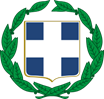 ΕΛΛΗΝΙΚΗ ΔΗΜΟΚΡΑΤΙΑΠΕΡΙΦΕΡΕΙΑ ΚΕΝΤΡΙΚΗΣ ΜΑΚΕΔΟΝΙΑΣΠΕΡΙΦΕΡΕΙΑΚΗ ΕΝΟΤΗΤΑ ΠΕΛΛΑΣΔΙΕΥΘΥΝΣΗ  ΔΗΜΟΣΙΑΣ  ΥΓΕΙΑΣ & ΚΟΙΝΩΝΙΚΗΣ ΜΕΡΙΜΝΑΣ Π Ρ Ο Σ Κ Λ Η Σ ΗΣας προσκαλούμε στην ημερίδα«Διαδικασίες και προϋποθέσεις λειτουργίας Αθλητικών και Πολιτιστικών Συλλόγων – Θεσμικό πλαίσιο»που διοργανώνεταιΔΕΥΤΕΡΑ  3 ΙΟΥΛΙΟΥ 2023Στην αίθουσα εκδηλώσεων της Περιφερειακής Ενότητας Πέλλας Ώρα  19:00  - 20:30ΠΡΟΓΡΑΜΜΑ19:00  - 19:15      Προσέλευση19:15 -   19:30     Χαιρετισμοί19:30 -  20:00     «Διαδικασίες και προϋποθέσεις λειτουργίας Αθλητικών και                         Πολιτιστικών Συλλόγων – Θεσμικό πλαίσιο»                       Ελένη Καραντώνη MSc , Mpm Υγιεινολόγος , Αν.                      Προϊσταμένη της Διεύθυνσης Δημόσιας Υγείας  &             Κοινωνικής  Μέριμνας Π.Ε. Πέλλας20:00  - 20:30     Συζήτηση – Συμπεράσματα -  Λήξη ημερίδαςΗ ΠΑΡΟΥΣΙΑ ΣΑΣ ΚΡΙΝΕΤΑΙ ΑΠΑΡΑΙΤΗΤΗ